From: Aizsardzības ministrija <Kanceleja@mod.gov.lv> 
Sent: Wednesday, September 29, 2021 3:46 PM
To: VARAM <pasts@varam.gov.lv>
Cc: Ģirts Strepmanis <Girts.Strepmanis@mod.gov.lv>
Subject: Par precizēto likumprojektu "Interreg programmu vadības likums 2021.-2027. gadam" VSS-671 Labdien,Aizsardzības ministrija ir izvērtējusi 23.09.2021. saņemto e-pastu no Latvijas Republikas Vides aizsardzības un reģionālās attīstības ministrijas ar e-dokumentu un tā pielikumiem Par precizēto likumprojektu "Interreg programmu vadības likums 2021.-2027. gadam" un informē, ka atbalsta tālāku programmas virzību un saskaņo dokumentu bez iebildumiem un priekšlikumiem.Ar cieņuĢirts Strepmanis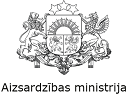 Ģirts StrepmanisAizsardzības plānošanas nodaļas vecākais referentsAIZSARDZĪBAS PLĀNOŠANAS UN ANALĪZES DEPARTAMENTS 
Latvijas Republikas Aizsardzības ministrija
K.Valdemāra iela 10/12, Rīga, LV-1473, Latvija
Tālr.: (+371) 6 7335364 
E-pasts: Girts.Strepmanis@mod.gov.lv, www.mod.gov.lv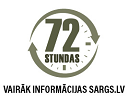 Ģirts StrepmanisSenior Desk Officer of the Defence Planning Section DEFENCE PLANNING AND ANALYSIS DEPARTMENT
Ministry of Defence of the Republic of Latvia
10/12 K.Valdemara Str., Riga, LV-1473, Latvia
Phone: (+371) 6 7335364 
E-mail: Girts.Strepmanis@mod.gov.lv, www.mod.gov.lv